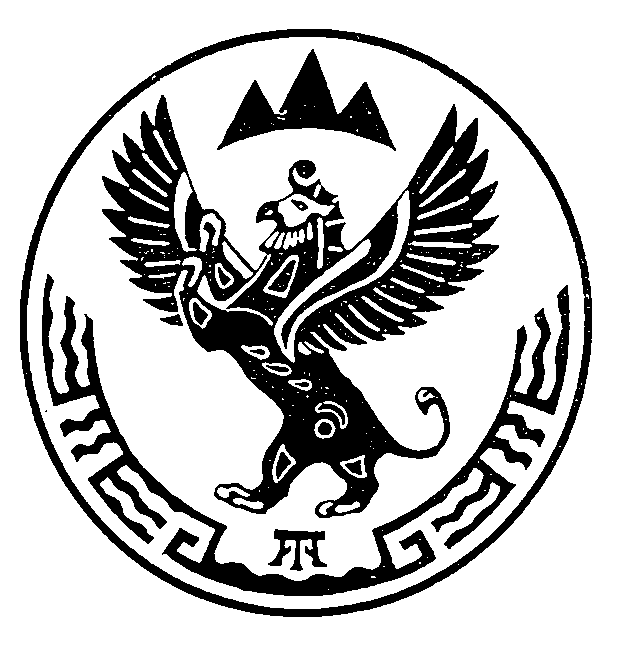 О внесении изменений в лицензию на право пользования недрами ГОА 00437 ВЭ  В соответствии с пунктом 7 части 1 статьи 22 Закона Российской Федерации от 21 февраля 1992 года № 2395-1 «О недрах»,  Административным регламентом по предоставлению Министерством природных ресурсов, экологии и туризма Республики Алтай государственной услуги по внесению изменений и дополнений в лицензии на пользование участками недр местного значения на территории Республики Алтай, утвержденным приказом Министерства природных ресурсов, экологии и туризма Республики Алтай от 1 апреля 2019 года №283, заявлением генерального директора акционерного общества «Водопроводно-канализационное хозяйство» В.В. Дандамаева от 22 апреля 2021 года №780 и протоколом заседания комиссии по рассмотрению заявок о предоставлении права пользования участками недр, внесению изменений, дополнений и переоформлению лицензий, досрочному прекращению права пользования недрами на территории Республики Алтай по участкам недр, отнесенным к компетенции Министерства природных ресурсов, экологии и туризма Республики Алтай от 11 мая 2021 г. № 590,  п р и к а з ы в а ю: 1. Внести в лицензию на право пользования недрами ГОА 00437 ВЭ с целевым назначением добыча подземных вод, используемых для целей питьевого и хозяйственно-бытового водоснабжения на участке Плодовоягодный, расположенный в городе Горно-Алтайске Республики Алтай, следующие изменения:1) пункт 5.1 статьи 5 приложения 1 к лицензии ГОА 00437 ВЭ изложить в следующей редакции:«5.1. Водоотбор подземных вод, используемых для целей питьевого и хозяйственно-бытового водоснабжения, Владельцем лицензии должен осуществляться в объеме не более 115,0 м3/сутки (42,0 тыс. м3/год).».2) дополнить статью 4 подпунктами 4.4 и 4.5 следующего содержания:«4.4. Пользователь недр обязан в период 2021 – 2023 гг. провести объектный мониторинг участка недр местного значения со скважиной №Г16/06 в установленном порядке и в срок не позднее 01.12.2024 г. провести государственную экспертизу запасов подземных вод. 4.5. Подготовить и согласовать в установленном порядке технический проект разработки месторождения полезных ископаемых (проект водозабора) с Министерством природных ресурсов, экологии и туризма Республики Алтай (далее – Министерство) в срок до 01.12.2025 года.».3) подпункт 9.1.2. пункта 9.1 статьи 9 приложения 1 к лицензии ГОА 00437 ВЭ изложить в следующей редакции:«9.1.2. ежеквартально до 15 числа месяца, следующего за отчетным кварталом, форму 3.1, утвержденную приказом Министерством природных ресурсов и экологии Российской Федерации 9 ноября 2020 года №903, в Министерство и отдел водных ресурсов по Республике Алтай Верхне-Обского бассейнового водного управления.».2. Отделу недропользования и водных отношений (А.С. Сакладов):1) подготовить лист изменений и дополнений в лицензию на право пользования недрами ГОА 00437 ВЭ;2)	направить (вручить) лист изменений и дополнений акционерному обществу «Водопроводно-канализационное хозяйство» для согласования.3. Контроль за исполнением настоящего Приказа возложить на заместителя министра Е.А. Мунатова.Министр природных ресурсов, экологии и туризмаРеспублики Алтай                                                                                 Е.О. ПовароваМИНИСТЕРСТВО ПРИРОДНЫХ РЕСУРСОВ,ЭКОЛОГИИ И ТУРИЗМА РЕСПУБЛИКИ АЛТАЙ(Минприроды РА)МИНИСТЕРСТВО ПРИРОДНЫХ РЕСУРСОВ,ЭКОЛОГИИ И ТУРИЗМА РЕСПУБЛИКИ АЛТАЙ(Минприроды РА)МИНИСТЕРСТВО ПРИРОДНЫХ РЕСУРСОВ,ЭКОЛОГИИ И ТУРИЗМА РЕСПУБЛИКИ АЛТАЙ(Минприроды РА)АЛТАЙ РЕСПУБЛИКАНЫҤАР-БӰТКЕН БАЙЛЫКТАР, ЭКОЛОГИЯ ЛА ТУРИЗИМ МИНИСТЕРСТВОЗЫ(АР Минарбӱткен)АЛТАЙ РЕСПУБЛИКАНЫҤАР-БӰТКЕН БАЙЛЫКТАР, ЭКОЛОГИЯ ЛА ТУРИЗИМ МИНИСТЕРСТВОЗЫ(АР Минарбӱткен)АЛТАЙ РЕСПУБЛИКАНЫҤАР-БӰТКЕН БАЙЛЫКТАР, ЭКОЛОГИЯ ЛА ТУРИЗИМ МИНИСТЕРСТВОЗЫ(АР Минарбӱткен)АЛТАЙ РЕСПУБЛИКАНЫҤАР-БӰТКЕН БАЙЛЫКТАР, ЭКОЛОГИЯ ЛА ТУРИЗИМ МИНИСТЕРСТВОЗЫ(АР Минарбӱткен)АЛТАЙ РЕСПУБЛИКАНЫҤАР-БӰТКЕН БАЙЛЫКТАР, ЭКОЛОГИЯ ЛА ТУРИЗИМ МИНИСТЕРСТВОЗЫ(АР Минарбӱткен)ПРИКАЗПРИКАЗПРИКАЗJAKAРУJAKAРУJAKAРУJAKAРУJAKAРУJAKAРУ«_13_» мая 2021 г.«_13_» мая 2021 г.№  _238_    _238_    _238_  г. Горно-Алтайскг. Горно-Алтайскг. Горно-Алтайскг. Горно-Алтайскг. Горно-Алтайскг. Горно-Алтайскг. Горно-Алтайскг. Горно-Алтайскг. Горно-Алтайскг. Горно-Алтайск